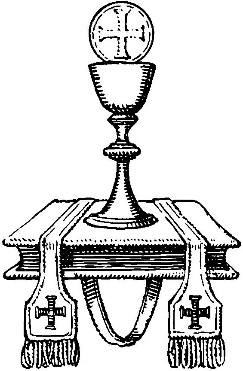 Weekday Altar Serving GuideBefore Mass:Please be at the chapel sacristy by 7:50amVest in alb and cincture, and wait outside the sacristy for the priestDuring Mass:Process in front of the priest to the front of the altar, and genuflect with himSit in the chair to his left Bring the Roman Missal to the priest after he says “Let us pray”After the Prayer of the Faithful, bring the Roman Missal to the altarBring to the altar the chalice, communion cup(s), and the patenThen, bring the water and wine cruets. Replace these on the credence table after the priest has finished with them.Then bring the water pitcher and lavabo bowl to wash the priest’s handsKneel at your chair during the Eucharistic PrayerAltar servers are the last to receive Holy CommunionAfter Communion, return the chalice and any other sacred vessels to the credence tableBring the Roman Missal back to your chair, and be ready to hold it again when the priest says “Let us pray”After the blessing, line up for the procession in front of the altar, and genuflect with the priest. Finally, process out, leading the priest to the sacristyAfter Mass:Extinguish candlesBring cruets to the sacristyNeatly hang up the alb in the closetPromptly return to schoolMost importantly, have a prayerful Mass serving at the Altar of the Lord. Thank you for your service!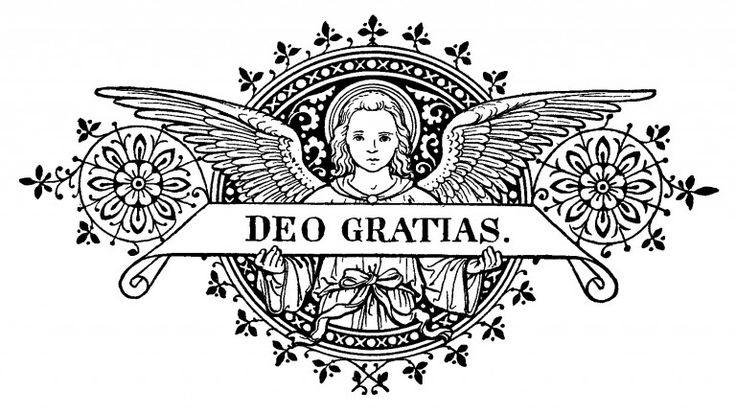 